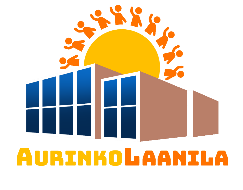 13.6.2024________________________________________________________________________________ILMOITUS LUKIOPAIKASTALämmin onnittelumme! Sinut on hyväksytty opiskelijaksi Laanilan lukioon elokuusta 2024 alkaen. Lukiopaikan voit ottaa vastaan kahdella tavalla:Jos olet antanut sähköpostiosoitteesi hakemuksella, saat sähköpostiisi linkin, jonka kautta voit ottaa opiskelupaikan vastaan.Vaihtoehtoisesti voit ottaa opiskelupaikan vastaan kirjautumalla Oma Opintopolku -palveluun Opintopolku.fi-palvelussa. Kirjautuminen vaatii vahvan tunnistautumisen (esim. verkkopankkitunnukset).Ilmoita opiskelupaikan vastaanottamisesta mahdollisimman pian, kuitenkin viimeistään torstaina 27.6.2024. Jos et ota opiskelupaikkaa vastaan, ilmoita siitä viipymättä. Toimita alkuperäinen peruskoulun päättötodistus koululle elokuussa koulun alkaessa.Huomaa, että sinulle tarjotaan vain yhtä opiskelupaikkaa: ylintä hakutoiveistasi, johon keskiarvosi riittää. Mikäli sinulle tarjotaan myöhemmin peruutuspaikkaa ylemmästä hakutoiveestasi, voit ottaa peruutuspaikan vastaan, vaikka olisit jo hyväksynyt sinulle osoitetun alemman hakutoiveen opiskelupaikan. Jaan teidät uudet opiskelijat viiteen 26 opiskelijan perusryhmään (La24A, La24B, La24C, La24D, La24E). Lukion alkuperiodien lukujärjestykset tulevat teille valmiina. Myöhemmin pääsette itse valitsemaan haluamianne opintojaksoja. Saat tämän kirjeen sekä kirjepostina että sähköisesti yhteishaussa ilmoittamaasi sp-osoitteeseen. Sähköpostiin tulet saamaan myös avainkoodin Wilma-tunnuksen luomista varten. Lähetämme avainkoodin sähköpostitse myös huoltajalle, jotta hän voi luoda itselleen Wilma-tunnuksen tai liittää sinut aiempiin Wilma-tunnuksiinsa. Järjestämme Avoimet ovet uusille ykkösille -tilaisuuden maanantaina 5.8.2024 klo 16. Voit halutessasi tulla piipahtamaan ja tutustumaan uuteen opinahjoosi. Henkilökunnasta paikalla ovat ainakin opinto-ohjaaja, kuraattori, psykologi ja rehtori.Opiskelu alkaa keskiviikkona 7.8.2024 klo 11.00. Tervetuloa joukkoomme!Timo Kärkkäinen			rehtori			________________________________________________________________________________Laanilan lukio		www.ouka.fi/laanilan-lukioHintantie 66		puh. 044-7039294 (rehtori)                   90650  Oulu		050-3166619 (kanslia)			       